Управление образования администрации города Соликамска Пермского края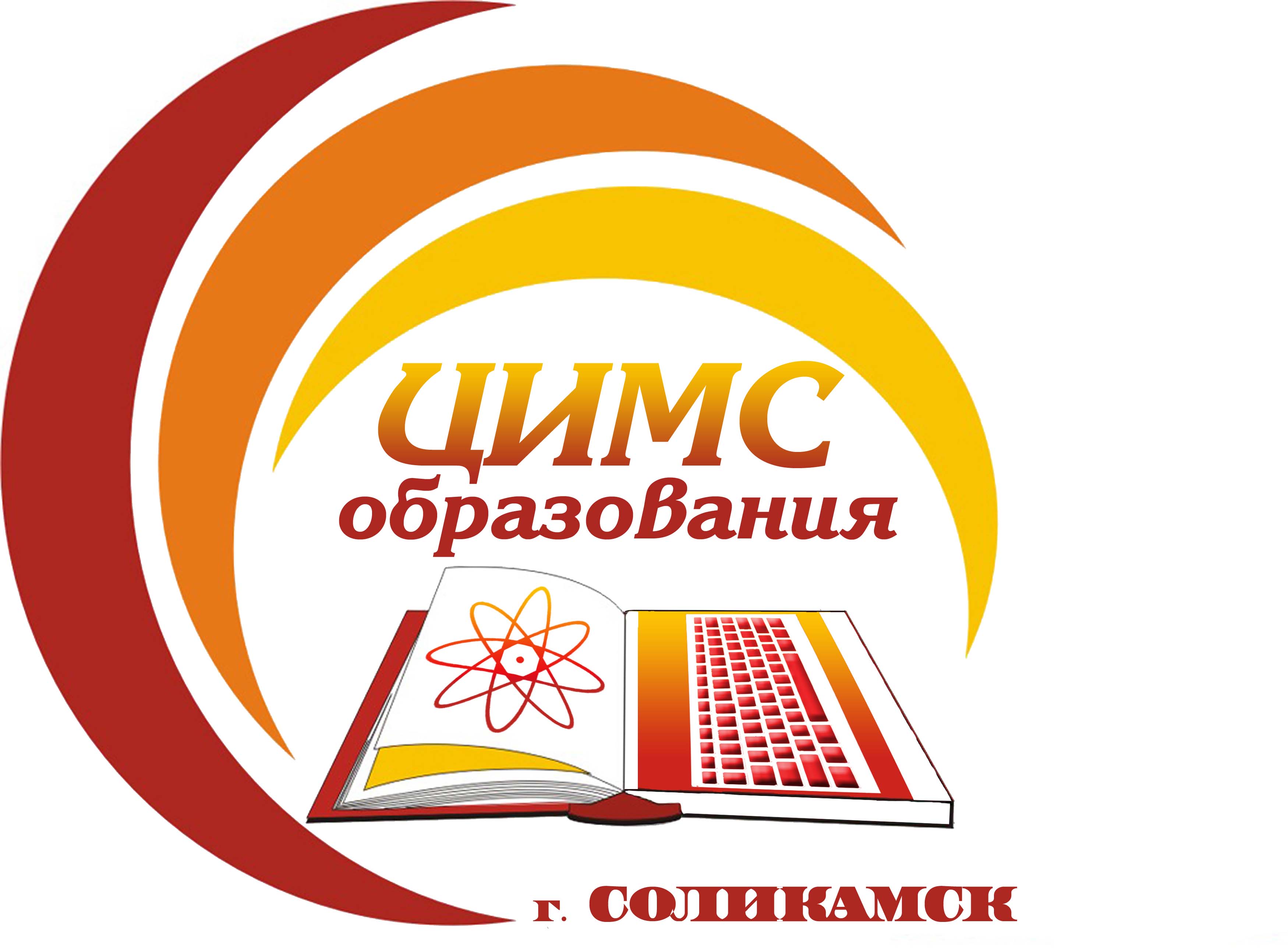 Муниципальное бюджетное учреждение «Центр информационно-методического сопровождения образования при Управлении образования администрации города Соликамска». Соликамск Пермский край, ул. Набережная, 86Тел./факс: 8(34253)5-55-80,  E-mail: cimso@solkam.ruОКПО 37021534,  ИНН/КПП5919015940/591901001Уважаемые руководители!   Управление образования администрации города Соликамска, МБУ «ЦИМС образования» 22.11.2017 года проводят краевой образовательный форум «Образование будущего».   Цель проведения форума – обсуждение перспектив развития системы образования в соответствии с вызовами современной образовательной политики, а также распространение успешных управленческих и педагогических практик.   К участию в форуме приглашаются представители органов управления образования, специалисты муниципальных методических служб, руководители и педагоги образовательных организаций (общеобразовательных, дошкольных, учреждений дополнительного образования) территорий Пермского края.   Деловая программа форума включает- пленарное заседание;- работу различных площадок (педагогические мастерские, панельные дискуссии, тематические консультации, диалоговые площадки и т.п.);- выставку работ обучающихся.   Вопросы, которые будут обсуждаться в ходе работы форума:- управление образовательной организацией в условиях системных изменений;- современные подходы к организации образовательной деятельности с обучающимися в условиях реализации ФГОС;- использование современных образовательных технологий;- развитие образовательной среды учреждения;- возможности использования современного цифрового оборудования;- разработка и реализация инновационных управленческих и педагогических практик;- вопросы сетевого взаимодействия образовательных организаций.    Проект программы образовательного форума «Образование будущего» представлен в приложении 1. Место проведения образовательного форума - МАОУ ДО «ЦРТДиЮ «Звёздный» (г.Соликамск, ул. 20 лет Победы, д.44; конт.т. 8 (34-253) 5-22-04, 5-15-48; директор Журавлёва Вера Витальевна).   Для участия в мероприятии в срок до 09.11.2017 г. по эл.почте (hudaeva_ov@solkam.ru) необходимо направить заявку по форме (приложение 2). Все участники форума получат сертификаты.   Просим довести данную информацию до заинтересованных лиц.Директор МБУ «ЦИМС образования»                                          Т.Е.ФадееваИсполнитель: Т.Е.Фадееват.8 (34-253) 5-55-80 Приложение 1 к информационному письму от 30.10.2017 г. № 214Проект программы образовательного форума «Образование будущего»10.00-11.00 – встреча гостей, участников форма11.00 -11.20 – открытие образовательного форума «Образование будущего»11.20-13.00 – пленарное заседание: - публичная лекция «Вызовы современного образования»; - презентация Концепции развития муниципальной системы образования.13.00-13.30 – обед.13.30-15.30 – работа площадок (просим обратить внимание, что участие в площадках носит заявительный характер, однако в некоторых можно принять участие в качестве выступающего и слушателя, а в некоторых – в качестве активного участника дискуссии):15.30-16.00 – дискуссионная площадка «Открытый диалог» с известными гостями форума, успешными руководителями образовательных организаций города Соликамска16.00-16.30 – закрытие форума.   Во время работы площадок можно посетить выставку детских работ и принять участие в голосовании за лучшую работу.   Во время закрытия форума будут подведены итоги краевого конкурса «Лаборатория инновационных проектов и идей», а также результаты голосования за лучшую работу, представленную на выставке.   Приложение 2 к информационному письму от 30.10.2017 г. № 214Форма заявки на участие в краевом образовательном форуме«Образование будущего»   Оргкомитет оставляет за собой право отклонить выступление, если оно не соответствует теме, идее форума (о данном решении будет сообщено заранее).30.10.2017 г.30.10.2017 г.№ 214на №отПлощадкаКатегория участниковПримечаниеПедагогические мастерские «От творчества учителя – к творчеству ученика, или Ответы на вызовы XXI века»Педагоги общеобразовательных организаций, ДОУ, УДОУчастники секции представляют успешные практики организации образовательной деятельности с обучающимися.Заявка на площадку может быть подана на участие в качестве выступающего или слушателяПанельная дискуссия «PRO успех»Руководители общеобразовательных организаций, ДОУ, УДОУчастники секции представляют успешные практики управления образовательной организацией.Заявка на площадку может быть подана на участие в качестве выступающего или слушателяПрезентационная IT-площадкаПедагоги и руководители общеобразовательных организаций, ДОУ, УДОПрезентация современного цифрового оборудования и возможностей его использования при организации образовательной деятельности.Данная площадка будет работать в течение всего времениТематические консультации специалистов (тематика – на согласовании)Участники форумаВозможность выбрать площадку и получить квалифицированный ответ на интересующий вопрос.Тематика консультаций будет направлена дополнительно, поэтому заявка на участие в ней направляется до 15.11.2017 г.Креатив-бой «Учитель, которого ждут»Молодые педагоги (стаж работы до 3-х лет)Дискуссия о роли педагога, смыслах профессиональной деятельности.Заявка на площадку может быть подана в качестве активного участника данного мероприятияОбучающий практикум по проектированию  образовательной квест-игрыУчастники форумаЗнакомство с методикой подготовки и проведения квест-игры, участие в квест-игре «Модель выпускника школы».Заявка на площадку предполагает участие в квест-игре№ п/пФИОучастникаДолжность,место работы, контактный телефон, адрес эл.почтыПлощадкаФорма участия (слушатель/выступающий/активный участник мероприятия)Тема выступления*, краткая аннотация содержания выступления (до 5 предложений)*для тех, кто представляет опыт работы